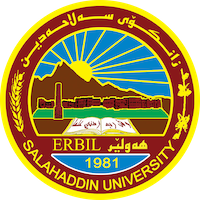 Academic Curriculum Vitae 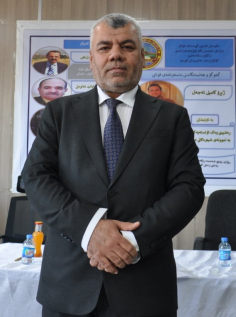 Personal Information:Full Name:ئیدریس عەبدڵڵا مستەفا Academic Title:پرۆفیسۆرEmail: (university email: idrees.kurdesh@su.edu.krdMobile:07504654749Education:بةكالؤريؤس لة بةشى كوردى كؤليَذى ئادابى زانكؤى سةلاحةدين  1992 ـ 1993.ماستةر لة بةشى كوردى كؤليَذى ثةروةردةى – زانستة مرؤڤایەتییەکان- زانكؤى سةلاحةدين- 2005دكتؤرا لة بةشى كوردى كؤليَذى ثةروةردةى – زانستة مرؤڤایەتییەکان- زانكؤى سةلاحةدين-2010 Employment:لة 23/11/ 1993 وةكو مامؤستا لة قوتابخانةى دواناوةندى ميرى سؤران لة قةزاى سؤران دةستم بة كار كردووة.ـ دواى ضوار سالَ مامؤستايةتى لة دواناوةندى ميرى سؤران لة سؤران و دواناوةندى دارةتووى كورِان و ئامادةيي رِزطارى كورِان لة هةوليَر، لة 29/11/1997 رِاذةم طوازراوةتةوة كؤليَذى ئادابى زانكؤى سةلاحةددين.مانطى تشرينى يةكةمى سالَى 2010 ثلةى زانستيم بةرزبووةتةوة بؤ (مامؤستا).لة 2014 بة هؤى ثيَشكةشكردنى 3 تويَذينةوة، ناسناوى زانستيم بؤ (ثرِؤفيسؤرى ياريدةدةر) بةرزكراوةتةوة ـ Qualifications Teaching qualificationsIT qualificationsLanguage qualifications such as TOEFL, IELTS or any equivalentAny professional qualificationYou could put any professional courses you have attendedTeaching experience:teaching courses as per mentioned below... ڕەوانبێژىئەدەبی میللى شێوازى ئەدەبىئەدەبى منداڵان دەقناسىئەدەبى جیهانىفەلسەفەى جوانى شێوازگەرى فەلسەفەى ڕەوانبێژىResearch and publicationsState all researches, publication you made. ١ـ بةيت و تيؤرةكانى هؤنينةوةى بةيت لة ئةدةبياتى ميللى كورديدا، طؤظارى ئةكاديمى، ذمارة (5)ى 2007.2ـ هةندىَ هونةرى جوانكارى لة شيعرى ثيرةميَرددا، طؤظارى ئةكاديمى، ذمارة (6)ى 2007.3ـ داستان لة ئةدةبى كورديدا، طؤظارى ئةكاديمى، ذمارة (7)ى 2007.4ـ خدرى زيندة لة نيَوان ئاين و ئةدةبدا، طؤظارى ئةكاديمى، ذمارة (20)ى 2011.5ـ لادانى واتايي لة نالَةى جودايي هيَمنى موكريانيدا، طؤظارى زانكؤ، ذمارة 50.6ـ واقيعى زمانى كوردى لة نيَوان مردنى زمان و ثيَوةرةكانى زمانى زيندوو، طؤظارى ئةكاديميا، ذمارة: 22،  2012.7ـ لادانى دارشتن لة ديوانى ديارى مةلامحةمةدى كؤيي، طؤظارى زانكؤى نةورؤز، ذمارة (1)، 2012.8ـ بنةما بةرهةمهيَنةرةكانى شيَواز، طؤظارى زانكؤى كؤية، ذمارة (23)، حوزةيرانى 2012.9ـ (شيعرييةتى لادان) لة شيعرةكانى (ثةرِتؤى هةكارى)دا شيَوازو هؤكارةكانى، طؤظارى زانكؤى دهؤك، بةرطى 16، ذمارة 12ى سالَى 2013.10ـ بنياتى زمان و هزر لة غةزةلى (شةو)ى (ئاوات)دا، تويَذينةوةيةكى هةلَوةشانةوةطةرى ـ رِةوانبيَذيية، طؤظارى زانكؤى كةركوك.11ـ بنياتى بير و بةلاغةت و مؤسيقا لة تيَكستى (مةلَبةندةكةى مامة يارة)ى (لةتيف هةلَمةت)دا، تويَذينةوةيةكى بةلاغى ـ هونةري ـ شيكاريية، طؤظارى زانكؤى رِاثةرِين.12ـ قةسيدةى (دةستم داميَنت ئةى ميللةت)ى (ئةحمةد هةردى) لة لايةنى رِةوانبيَذييةوة،  طؤظارى زانكؤى كؤية.13ـ رِؤلَى خواستنى دركاو لة بةمرؤظكردنى شتةكاندا ـ شيعرةكانى عةبدولرِةحمان بيَلاف وةكو نمونة، طؤظارى زانكؤى سةلاحةدين، هةوليَر.ئةمة كتيَبة ضاثكراوةكانمة1ـ ثيَشةواى طةورة، كورتة ضيرؤك، وةرطيَرِان، 2000.2ـ جوانكارى لة ئةدةبى كورديدا، ليَكؤلينةوة، دةزطاى سةردةم، سليَمانى، 2003.3ـ رِؤذنامةطةرى مندالآن بة زمانى كوردى، ليَكؤلينةوة، ضاثخانةى وةزارةتى رِؤشنبيرى، هةوليَر، 2004.4ـ ذنة نانفرؤشةكة، رِؤمان بؤ ميَردمندالآن، وةرطيَرِان، 2004.5ـ بؤ ئةوةى خويَندنةوةت باشتر و وردتر بيَت، وةرطيَرِان، 2005.6ـ قؤناغى ثيَش رِؤمانسيومى شيعرى كوردى (1851ـ 1921)، ليَكؤلينةوة، ضاثخانةى وةزارةتى رِؤشنبيرى، هةوليَر، 2006.7ـ طةنجينة، رِؤمان بؤ ميَردمندالآن، وةرطيَرِان، 2006.8ـ كوردو سةلجوقييةكان (ليَكؤلينةوةيةك لة ثةيوةنديية سياسييةكانيان)، نامةى دكتؤراى دكتؤرة نيشتمان بةشير خةليل، لة بةشى ميَذووى زانكؤى سةلاحةدين، لة هةوليَر، وةرطيَرِان، 2006.9ـ كلتورى كوردى لة دانراوى ئيتالييةكاندا لة سةدةكانى (13تا 19)، وةرطيَرِان، ضاثى دووةم،  2008. ضاثى يةكةم وةكو كتيَبي ذمارة 21ى رِؤذنامةى برايةتى، لةو رِؤذنامةية بلآوبؤتةوة.10ـ هؤز و دةسةلآتة هؤزةكيية كوردييةكانى ضاخى ناوةرِاست، وةرطيَرِان، 2010.11ـ شؤرِشى ذنان،  رِؤمان، وةرطيَرِان، 2011.12ـ هةقايةت و ئةفسانةى ميللةتان، تيَكستى ميللى و فؤلكلؤرى، ئامادةكردن و وةرطيَرِان، 2011.13ـ بنةماكانى ليَكؤلينةوةى زانستى، ليَكؤلينةوة.. ضاثى يةكةم: ضاثخانةى وةزارةتى رِؤشنبيرى، هةوليَر، 2007.. ضاثى دووةم: ضاثخانةى رِؤذهةلآت، هةوليَر، 2011.14ـ غةمخؤرى مندالآن محةمةد (درودو سلآوى خواى لةسةر)، (بةسةرهاتةكانى سيرة)، هةوليَر، 2008. ضاثى دووةميش هةر ئةو سالَة كراوةتةوة.15ـ لة بارةى رِؤذنامةطةرى كوردييةوة (ضواردة ليَكؤلينةوة)، دةزطاى موكريانى، هةوليَر، 2008.16ـ دارتووةكةى بةرمالآن، كورتة ضيرؤك بؤ مندالآن، ضاثخانةى رِؤشنبيرى، هةوليَر، 2008.17ـ هةرميَ لاسوورة، شيعرى مندالآن، سليَمانى، 2008.18ـ ئامؤذطارى طويَدريَذيَك، كورتة ضيرؤك بؤ مندالآن، سليَمانى، 2008.19ـ وانة زيَرِينةكان .. تيَكستى 100 سةربردةى فؤلكلؤرى كوردى، ئامادةكردن و ليَكؤلينةوة، ضاثخانةى وةزارةتى رِؤشنبيرى، هةوليَر، 2008.20ـ رِةنطدانةوةى زةنبيلفرؤش لة ئةدةبى كورديدا، ليَكؤلينةوة، ضاثخانةى وةزارةتى رِؤشنبيرى، هةوليَر، 2009.21ـ كوردؤلؤجى، بة هاوبةشى لةطةلَ بةرِيَزان ثرِؤفيسؤرى ياريدةدةر سةلام ناوخؤش و دكتؤر نةريمان خؤشناو، ضاثى يةكةمى لة 2010، تا تشرينى يةكةمى 2011 هةشت جار ضاثكراوةتةوةو لة مانطى ئةيلولى سالَى 2011 وةزارةتى ثةروةردة كردوويةتيية مةنهةجى رِةسمى قؤناغةكانى ضوارةم و ثيَنجةمى ثةيمانطاكانى كؤمثيوتةر و هونةرةجوانةكان و وةرزش. تا ئيَستا ئةم كتيَبة 14 جار ضاثبؤتةوة.22ـ لايةنة رِةوانبيَذييةكان لة شيعرى كلاسيكى كوردى بة نمونةى حةمدى و حاجى قادرى كؤيي، ليَكؤلينةوة، ضاثخانةى حاجى هاشم، ئةكاديمياى كوردى، هةوليَر، 2011.23ـ شيَواز و شيَوازطةرى، ضاثخانةى رِؤذهةلات، هةوليَر، ليَكؤلينةوة، 2011.24ـ طفتوطؤى زانستى، نووسين، ضاثخانةى رِؤذهةلات، هةوليَر، 2011.25ـ مريشكة بةهةلَةضووةكة، كورتة ضيرؤك بؤ مندالآن، ضاثخانةى رِؤشنبيرى، هةوليَر،  2011.26ـ هةقايةت و قسةخؤشةكانى باوكم، ضاثخانةى رِؤشنبيرى، هةوليَر، 2012.27ـ كوردناسى، ليَكؤلينةوة، ضاثخانةى منارة، هةوليَر، 2012.28ـ شارستانيةتى كورد، ليَكؤلينةوة، ضاثخانةى منارة، هةوليَر، 2012.29ـ شيَواز، ليَكؤلينةوة، ضاثخانةى منارة، هةوليَر، 2012.30ـ جوانكارى شيعرى كلاسيكى كوردى، ليَكؤلينةوة، ضاثخانةى هيَظي، هةوليَر، 2012.31ـ جوانكارى شيعرى نويَى كوردى، ليَكؤلينةوة، ضاثخانةى هيَظي، هةوليَر، 2012.32ـ كلآوى بابردوو، تيَكستى ئةدةبى ميللةتان، يةكيَتى نووسةرانى كورد ـ مةلَبةندى طشتى، ضاثخانةى رِؤذهةلآت، هةوليَر، 2013.33ـ كؤوانةكانى رِةوانبيَذى، ضاثخانةى رِؤذهةلآت، هةوليَر، 2013.34ـ ئةدةبى ميللى و فؤلكلؤرى، بةرطى يةكةم، (ئةدةبى فؤلكلؤرى، ئةدةبي ميللى، طرنطترين هونةرة قسةييةكان، طرنطترين كةسايةتيية ميللييةكان، مةتةلَ، طوتةى ئامادة، كيناية، ويَناندن، قسةى بة مةعنا)، بلآوكراوةكانى ئةكايمياى كوردى، ضاثخانةى حاجى هاشم، هةوليَر، 2014.35ـ ئةدةبى ميللى و فؤلكلؤرى، بةرطى دووةم، (ثةندي ثيَشينان و قسةى نةستةق، كؤثةنديَكى ميللةتان، قسةو حيكمةتى دانايان، قسى خؤش، نوكتة)، بلآوكراوةكانى ئةكايمياى كوردى، ضاثخانةى حاجى هاشم، هةوليَر، 2014.36ـ ئةدةبى ميللى و فؤلكلؤرى، بةرطى يةكةم، (بةسةرهات، هةقايةت، ئةفسانة، طؤرانى و مةقام، بةيت، كؤبابةتيَكى ئةدةبياتى فؤلكلؤرى و ميللى، هةنديَ تيَكستى شيعرى ئةدةبى ميللى، هةنديَ شاعير و نووسةرى ئةدةبى فؤلكلؤر و ميللى كورد)، بلآوكراوةكانى ئةكايمياى كوردى، ضاثخانةى حاجى هاشم، هةوليَر، 2014.37ـ فةرهةنطى ئةدةب و رِؤشنبيرى، دةزطاى تةفسير ـ هةوليَر، ضاثى: ئةنقةرة ـ توركيا، 2016.38 ـ بوكى ثاشاى، هةقايةت و ئةفسانةى ميللةتان، ضاثخانةى رِؤشنبيرى، هةوليَر، وةرطيَرِان، 2016.39ـ ئةلَلآى تاكى بيَشةريك، ضاثخانةى هيَظى، هةوليَر، 2017.40ـ دةقى ئةدةبى، ضاثخانةى وةزارةتى رِؤشنبيرى، هةوليَر، 2017. ضاثى دووةميش لة سالَى 2020 لة بلآوكراوةكانى كتيَبخانةى تةفسير لة هةوليَر.41ـ رِؤمانى ئةو خةونةى بوو بة رِاستى، نووسينى صالح طولَةن، وةرطيَرِانى: ئيدريس عةبدولَلآ، دةزطاى تةفسير، ضاث لة ئةنقةرة ـ توركيا، وةرطيَرِان،  2017.42ـ كوردؤلؤذى، ضاثخانةى هيَظى، هةوليَر، 2018.43ـ ئةلَلآ بة تؤ دلَخؤشين وةلَلآ، ، ضاثخانةى هيَظى، هةوليَر، 2018.44ـ هونةرةكانى رِةوانبيَذى كوردى، ضاثخانةى رِؤذهةلآت، هةوليَر، 2018.45ـ عةبدولَلآ ئاطرين ـ داستانى وةليةكى ديكة بؤ شةمةكةى خؤى ـ، ضاثى ئيَران، 2019.46ـ ظواهر بلاغية في قصص الدكتورة سناء شعلان، دار الرنيم للطباعة والنشر، عمان ـ أردن، 2019.47ـ كؤمةلَطةى ئاشتى و خؤشةويستى، دةزطاى نارين، ضاثى ئيَران، 2019.48ـ هةميشة بةهيَزبة،  نووسينى: ديمى لؤظاتؤ، وةرطيَرِان و لةسةرنووسينى: ئيدريس عةبدولَلآ، دةزطاى نارين، ضاثى ئيَران، 2019.49ـ بانطةوازى ئيسلامى و ذيانى كؤضةرى، نامةى دكتؤراى دكتؤرة: شةهلة بورِهان خةيات، كة ثيَشكةشى بةشى ميَذووى زانكؤى موصلى كردووة، دةزطاى نارين، هةوليَر، وةرطيَرِان،  2019.50ـ ديوانى خؤشةويستى، كؤمةلَة شيعر، ناوةندى سارا بؤ ضاث و بلآوكردنةوة، سليَمانى، 2020.51ـ زمان و شيَواز، ليَكؤلينةوة، ناوةندى سارا بؤ ضاث و بلآوكردنةوة، سليَمانى، 2020.52ـ شيَوازةكانى ئةدةب و ئاخاوتن، ليَكؤلينةوة، ناوةندى سارا بؤ ضاث و بلآوكردنةوة، سليَمانى، 2020.53ـ ثيَغةمبةرى ئاشتى و خؤشةويستى، سيرة، دةزطاى نارين، هةوليَر، 2020.54ـ شيَوازناسى زمان، دةزطاى نارين، هةوليَر، 2021.55ـ قوربانييةكانى دةستى طوناه، دةزطاى نارين، هةوليَر، 2021.56ـ ئةدةبى هاوضةرخى كورد  ـ بةرطى يةكةم ـ شةثؤلَى مؤديَرِنة، تيؤر و تايبةتمةندييةكان، دةزطاى تةفسير، هةوليَر، 2021.57ـ ئةدةبى هاوضةرخى كورد  ـ بةرطى دووةم ـ شةثؤلَى مؤديَرِنة، ضةند ئةزموونيَكى كرمانجى خواروو، دةزطاى تةفسير، هةوليَر، 2021.58ـ ئةدةبى هاوضةرخى كورد  ـ بةرطى سيَيةم ـ شةثؤلَى ئيسلامى، تيؤر و تايبةتمةندييةكان، دةزطاى تةفسير، هةوليَر، 2021.59ـ ئةدةبى هاوضةرخى كورد  ـ بةرطى ضوارةم ـ شةثؤلَى ئيسلامى، ضةند ئةزموونيَكى كرمانجى خواروو، دةزطاى تةفسير، هةوليَر، 2021.60ـ ئةدةبى هاوضةرخى كورد  ـ بةرطى ثيَنجةم ـ شةثؤلَى ئيسلامى، ضةند ئةزموونيَكى كرمانجى خواروو، دةزطاى تةفسير، هةوليَر، 2021.61ـ بة ويذدان و بيَويذدان، هةقايةت و قسةى خؤشى كوردان، دةزطاى رِؤذهةلآت، شارى سنة، 2021.62ـ قةسثخؤرةكان، هةقايةت و قسةى خؤشى عةرةبان، دةزطاى رِؤذهةلآت، شارى سنة، 2021.63ـ دؤى بة قةرز، هةقايةت و قسةى خؤشى فارسان، دةزطاى رِؤذهةلآت، شارى سنة، 2021.64ـ شةوقى بةرةو خودا، هةقايةت و قسةى خؤشى توركان، دةزطاى رِؤذهةلآت، شارى سنة، 2021.65ـ ئةفسانةى دةرياضةى شيهؤ، هةقايةت و قسةى خؤشى ضينييان، دةزطاى رِؤذهةلآت، شارى سنة، 2021.66ـ ئةو بؤقةى ويستى ببتة طا، بةسةرهات و ئةدةبياتى جيهانى، دةزطاى رِؤذهةلآت، شارى سنة، 2021.67ـ ئةو ثاشايةى ويستى نةمريَ، هةقايةت و بةسةهاتى ثاشايان، دةزطاى رِؤذهةلآت، شارى سنة، 2021.68ـ ئةدةبى جيهانى و بذاردةيةك لة شاكارةكانى، دةزطاى تةفسير، هةوليَر، 2021.69ـ بة جوانى خؤت مةنازة، شيعر، ضاثخانةى هيَظى، هةوليَر، 2021.70ـ دكتؤرة لةيلا، كورتة ضيرؤك، سليَمانى، ضاثخانةى دةزطاى سارا، 2021.71ـ فةلسةفةى رِةوانبيَذى، دةزطاى تةفسير لة هةوليَر، لة ضاثخانةيةكى ئيَران، 2021.72ـ ئةدةبياتى مةرط، دةزطاى رِؤشنبيرى و بلآوكردنةوةى كوردى، ضاثخانةى وةقفي حةديسة ـ ديوانى وةقفي سوننى، بةغداد، 2021. 73ـ إن ربي لطيف، وةرطيَرِان، دةزطاى نارين ـ هةوليَر، ضاثى لوبنان، 2022.74ـ ئةو طةنجةى بةدواى رِاستى طةرِا ـ سةلمانى فارسي ـ، رِؤمان، وةرطيَرِان، دةزطاى نارين ـ هةوليَر، ضاثى ئيَران، 2022.75ـ رِةوانبيَذى لة دوانزة ليَكؤلينةوةدا، دةزطارى نارين ـ هةوليَر، ضاثى ئيَران، 2022.76ـ هةناسةى كامةرانى، ديوانة شيعر، بة ذمارة سثاردنى 114 لة 15/1/202377ـ من كة خوام هةية، دلَـةنط نابم، سةربوردةو هةقايةت. بة ذمارة سثاردنى 192 لة 29/1/202378ـ كضةكةى مةلا تةهاى ، رِؤمان. بة ذمارة سثاردنى 193 لة 29/1/202379ـ ئيسؤث و حةكايةتةكانى، ليَكؤلينةوةو تيَكست. بة ذمارة سثاردنى 194 لة 29/1/202380ـ الله بيَئوميَدت ناكات، وتارى كؤمةلآيةتى. بة ذمارة سثاردنى  195 لة 29/1/202381ـ ضونكة تؤ ذنيَكى جياوازى، وتارى كؤمةلآيةتى. بة ذمارة سثاردنى 196 لة 29/1/2023Conferences and courses attendedGive details of any conferences you have attended, and those at which you have presented delivered poster presentations.Funding and academic awards List any bursaries, scholarships, travel grants or other sources of funding that you were awarded for research projects or to attend meetings or conferences.Professional memberships ئەندام لە لیژنەى پێداچوونەوەى زمان و ئەدەبى کوردى پۆلى/٨ثيَشكةش كردنى نزيكةى 200 بةرنامة لة تيظيية ئاسمانى و لؤكالييةكان لة بارةى زمان و ئةدةب و شارستانيةت و فؤلكلؤر و رؤشنبيرى كوردى، بةم شيَوةيةى خوارةوة:أـ 17 بةرنامةى (ئةدةب و ذيان) بؤ تةلةفزيؤنى ذيارى ثةروةردةيي، لة سالَى 2019ب ـ 29 بةرنامةى بةرةو بةختةوةرى بؤ تةلةفزيؤنى ذيارى ثةروةردةيي، لة سالَى 2020ج ـ 29 ئةلَقة لة بةرنامةى بةرةو ئاسوودةيي بؤ تةلةفزيؤنى ذيارى ثةروةردةيي، لة سالَى 2021د ـ 60 ئةلَقة لة بةرنامةى (لة خزمةت ثيَغةمبةراندا ـ سةلامى خوايان لةسةر)، لة كةنالَى U2 لة سالآنى 2021و2022.ه ـ 30 بةرنامةى (هةقايةتة ئيمانيةكان)، لة سالَى 2022 بؤ كةنالَى ئاسمانى سثيَدة.و ـ لةطةلَ ضةندين ضاوثيَكةوتنى ديكةى لة بارةى زمان و ئةدةب و رِؤشنبيرى طشتى و فؤلكلؤر و كتيَيناسييةوة لة كةنالَةكانى: ـ سثيَدةى ئاسمانى، 10 ديدار  و بةرنامةـ رِووداو، 2 ديدار  و بةرنامةـ ئاظؤكة تيظى، 3 ديدار  و بةرنامةـ UTV، 7 ديدار  و بةرنامةـ K24K ، 1 بةرنامةProfessional Social Network Accounts:List your profile links of ReserchGate, LinkedIn, etc.https://academics.su.edu.krd/ idrees.kurdesh